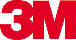 Presse-InformationATP-Monitoring-System von 3M liefert Ergebnisse in EchtzeitEndoskop-Aufbereitung per Schnelltest überwachenDie effektive Aufbereitung flexibler Endoskope gilt als problematisch, ist aber im Sinne der Infektionsprävention unerlässlich. Mit dem Clean-Trace ATP Monitoring-System bietet 3M einen Schnelltest an, mit dem sich die Qualität der Reinigungsvorgänge engmaschig überwachen lässt.Der Schnelltest nutzt die Biolumineszenz-Technologie, mit der organische Substanzen wie Blut oder Sekrete vom 3M Clean-Trace Luminometer identifiziert, gemessen und bewertet werden können: Sie enthalten Adenosintriphosphat (ATP), das mit den Testsubstanzen durch Abgabe von Licht reagiert. In Echtzeit lässt sich so bestimmen, ob das jeweilige Endoskop rückstandsfrei gereinigt wurde – eine Voraussetzung für die Wirksamkeit der anschließenden Desinfektion.Testergebnis in zehn SekundenVom Außenmantel des Endoskops werden am Distalende und gegebenenfalls vom Albarranhebel Oberflächen-Proben genommen. Für den Test der Hohlräume werden die Kanäle gespült, um eine Wasserprobe zu entnehmen. In das Luminometer eingesetzt, zeigt jeder Test in weniger als zehn Sekunden das Ergebnis in relativen Lichteinheiten (Relative Light Units/RLU) an. Das neu entwickelte LX25 Luminometer und seine Software bieten erweiterte Funktionen und Handling-Vorteile gegenüber dem Vorgänger-Gerät. Die Testdaten werden online in den 3M Quality Control Data Manager hochgeladen, zu Berichten und Analysen verarbeitet und dokumentiert, auch als Anhaltspunkte zur Identifizierung von Schwachstellen oder Problembereichen.Engmaschige Kontrolle möglichDer ATP-Schnelltest ergänzt die periodischen mikrobiologischen Kontrollen zur Qualitätssicherung der Endoskop-Aufbereitung, die in drei-, sechs- bzw. zwölfmonatigen Intervallen empfohlen werden. Eine erweiterte Prozesskontrolle halten beispielsweise die Autoren einer 2017 veröffentlichten Studie [1] am Universitätsklinikum Essen für erforderlich; sie könne Faktoren mit Einfluss auf die Aufbereitungsqualität identifizieren und damit die gesamte Endoskop-Aufbereitung verbessern. Die Autoren schätzen die ATP-Messung als zuverlässige Technik ein und stellen insbesondere das Vorliegen der Ergebnisse in Echtzeit heraus. Das ermöglicht eine routinemäßige, auch engmaschige Kontrolle der Aufbereitungs-Routine, beispielsweise bei jedem Aufbereitungs-Zyklus oder einmal täglich.[1] Parohl N et al. Monitoring of endoscope reprocessing with an adenosine triphosphate (ATP) bioluminescence method. GMS Hygiene and Infection Control 2017, Vol. 12, ISSN 2196-5226.Weitere Informationen unter: www.3M.de/HygienemonitoringNeuss, den 7. Februar 2020Zeichen mit Leerzeichen: 2.521Über 3MDer Multitechnologiekonzern 3M wurde 1902 in Minnesota, USA, gegründet und zählt heute zu den innovativsten Unternehmen weltweit. 3M ist mit 93.000 Mitarbeitern in 200 Ländern vertreten und erzielte 2018 einen Umsatz von rund 33 Mrd. US-Dollar. Grundlage für seine Innovationskraft ist die vielfältige Nutzung von 51 eigenen Technologieplattformen. Heute umfasst das Portfolio mehr als 55.000 verschiedene Produkte für fast jeden Lebensbereich. 3M hält über 25.000 Patente und macht rund ein Drittel seines Umsatzes mit Produkten, die weniger als fünf Jahre auf dem Markt sind.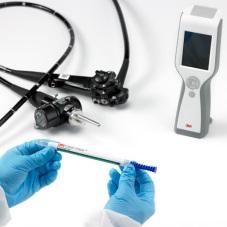 Bildunterschrift:Mit dem 3M Clean-Trace ATP System lässt sich die Qualität der Aufbereitung flexibler Endoskope überwachen.Foto: 3MPresse-Kontakt 3M:	Pamela Albert, Tel. +49 2131 14 2229	E-Mail: palbert@3M.comKunden-Kontakt 3M:	Sarah Frieder, Tel. +41 44 724 92 44	E-Mail: sfrieder@3M.com	3M Deutschland GmbH	Carl-Schurz-Str. 1	41453 Neuss	+49 2131 14-0	Deutschland	www.3M.de	www.3M.de/presse	https://twitter.com/3MDeutschland	https://www.facebook.com/3MDeutschland	Österreich	www.3M.com/at	https://www.3maustria.at/3M/de_AT/pressroom-alp/	https://twitter.com/3MAustria	https://www.facebook.com/3MAustria	Schweiz	www.3M.com/ch	https://www.3mschweiz.ch/3M/de_CH/pressroom-alp/	https://twitter.com/3MSchweiz	https://www.facebook.com/3MSchweiz